НЕКОТОРЫЕ КОСВЕННЫЕ ПРИЗНАКИ ПРЕДЛОЖЕНИЯ ВЗЯТКИ: Разговор о возможной взятке носит иносказательный характер, речь взяткодателя состоит из односложных предложений, не содержащих открытых заявлений о том, что при положительном решении спорного вопроса он передаст деньги или окажет какие-либо услуги; В ходе беседы взяткодатель, при наличии свидетелей или аудио, видеотехники, жестами или мимикой дает понять, что готов обсудить возможности решения этого вопроса в другой обстановке (в другое время, в другом месте); Сумма или характер взятки не озвучиваются; вместе с тем соответствующие цифры могут быть написаны на листке бумаги, набраны на калькуляторе или компьютере и продемонстрированы потенциальному взяткополучателю; Взяткодатель может неожиданно прервать беседу и под благовидным предлогом покинуть помещение, оставив при этом папку с материалами, конверт, портфель, сверток. Не прикасайтесь к оставленным предметам, немедленно пригласите в свой служебный кабинет непосредственного руководителя, других государственных служащих, при необходимости составьте Акт и обратитесь в правоохранительные органы.Даже если все Ваши действия законны, и Вы добросовестно исполняете свои должностные обязанности, Вас могут провоцировать на получение взятки с целью компрометации и шельмования!РЕКОМЕНДУЕТСЯ РУКОВОДСТВОВАТЬСЯ СЛЕДУЮЩИМИ ПРИНЦИПАМИ. 1. В процессе выполнения служебных обязанностей государственный служащий обязан принимать меры по безусловному и полному соблюдению административных регламентов, а также: - Не должен брать на себя никаких обязательств перед лицами, имеющими отношение к вопросам, рассматриваемым министерством, давать им обещания относительно их решения. - Не должен посещать, не имея на то полномочий от непосредственного руководителя, неофициальных встреч с кем-либо, имеющим отношение к его служебным обязанностям. Встречи с лицами, имеющими отношение к вопросам, рассматриваемым министерством, проводить в служебных кабинетах в присутствии не менее одного представителя министерства. - Должен воздерживаться от посещения организаций любого рода, где это может привести к каким-то обязательствам, связям или вызвать ожидания, которые могут служить препятствием при осуществлении им установленных законом полномочий. 2. При проведении проверок государственный служащий не вправе вступать в такие отношения с руководством и сотрудниками проверяемой организации, которые могут его скомпрометировать или повлиять на его способность действовать независимо. 3. Гражданские служащие должны в свое отсутствие закрывать служебные помещения на ключ. 4. Гражданский служащий не должен принимать какие-либо документы или материалы, касающиеся служебной деятельности от любых лиц за пределами служебного помещения. Все документы должны представляться заявителем и проходить официальную регистрацию в канцелярии. 5. Все находящиеся в служебных помещениях гражданских служащих предметы интерьера и технические средства должны стоять на балансе министерства либо иметь подтверждающие документы на их приобретение гражданскими служащими. Государственный служащий, наделенный организационно -распорядительными полномочиями по отношению к другим государственным служащим, должен принимать меры к тому, чтобы подчиненные ему государственные служащие не допускали коррупционного опасного поведения, своим личным поведением подавать пример честности, беспристрастности и справедливости.ДЕЙСТВИЯ И ВЫСКАЗЫВАНИЯ, КОТОРЫЕ МОГУТ БЫТЬ ВОСПРИНЯТЫ ОКРУЖАЮЩИМИ КАК СОГЛАСИЕ ПРИНЯТЬ ВЗЯТКУ ИЛИ КАК ПРОСЬБА О ДАЧЕ ВЗЯТКИ Выражения, которые могут быть восприняты окружающими как просьба (намек) о даче взятки, например:"вопрос решить трудно, но можно", "спасибо, на хлеб не намажешь", "договоримся", "нужны более веские аргументы", "нужно обсудить параметры", "ну что делать будем?". Обсуждение определенных тем государственным гражданским служащим, которые могут быть восприняты как просьба о даче взятки, например:- низкий уровень заработной платы служащего, работника и нехватка денежных средств на реализацию тех или иных нужд;- желание приобрести то или иное имущество, получить ту или иную услугу, отправиться в туристическую поездку;- отсутствие работы у родственников служащего, работника;- необходимость поступления детей служащего, работника в образовательные учреждения и т.д.3. Предложения, которые могут восприниматься как просьба о даче взятки, например:- предоставить служащему и/или его родственникам скидку;- воспользоваться услугами конкретной компании и (или) экспертов для устранения выявленных нарушений, выполнения работ в рамках государственного контракта, подготовки необходимых документов;- внести деньги в конкретный благотворительный фонд;- поддержать конкретную спортивную команду и т.д.4. Действия государственного служащего, которые могут быть восприняты как согласие принять взятку или просьба о даче взятки:- регулярное получение подарков, даже стоимостью менее 3000 рублей;- посещения ресторанов совместно с представителями организации, которая извлекла, извлекает или может извлечь выгоду из решений или действий (бездействия) служащегоГОСУДАРСТВЕННЫЙ СЛУЖАЩИЙ ДОЛЖЕН ВОЗДЕРЖИВАТЬСЯ ОТ:- употребления выражений при взаимодействии с гражданами, которые могут быть восприняты окружающими как просьба (намек) о даче взятки;- обсуждения с представителями организаций и гражданами, особенно с теми из них, чья выгода зависит от решений и действий служащих и работников, тем, которые могут восприниматься как просьба о даче взятки;- предложений, особенно если они адресованы представителям организаций и гражданам, чья выгода зависит от их решений и действий, которые могут восприниматься как просьба о даче взятки;- совершения ими определенных действий, которые могут восприниматься как согласие принять взятку или просьба о даче взятки.КАК РАЗГРАНИЧИТЬ ОБЫЧНЫЙ ПОДАРОК И ВЗЯТКУ? Гражданский кодекс Российской Федерации не запрещает дарение государственным служащим, подарков, стоимость которых не превышает трех тысяч рублей:Тем не менее, отличие подарка и взятки состоит не в стоимостном выражении. Низший предел взятки не установлен законодателем, таковой может быть и тысяча рублей, если эта сумма предназначалась за совершение должностным лицом какого-либо действия (бездействия).Независимо от размера вознаграждения, полученного должностным лицом, оно будет считаться взяткой в следующих случаях:- если имело место вымогательство этого вознаграждения;- если вознаграждение (или соглашение о нем) имело характер подкупа;- если вознаграждение передавалось должностному лицу за совершение действия (бездействия), входящих в его служебные полномочия либо за незаконные действия (бездействие).Таким образом, если должностное лицо, не рассчитывая на подарок, совершает какое-то действие (бездействие) в рамках своих служебных обязанностей, а затем получает от кого-либо заранее не обещанное вознаграждение, то состава преступления - получения взятки не будет, но если размер вознаграждения, переданного одному из лиц, перечисленных в статье 575 ГК РФ, будет превышать 3000 руб., такое лицо может быть привлечено к ответственности.ВАШИ ДЕЙСТВИЯ В СЛУЧАЕ ПРЕДЛОЖЕНИЯ ВЗЯТКИ Рекомендуется: вести себя крайне осторожно, вежливо, без заискивания, не допуская опрометчивых высказываний, которые могли бы трактоваться взяткодателем либо как готовность, либо как категорический отказ принять взятку; внимательно выслушать и точно запомнить предложенные Вам условия (размеры сумм, наименование товаров и характер услуг, сроки и способы передачи взятки, форма коммерческого подкупа, последовательность решения вопросов); постараться перенести вопрос о времени и месте передачи взятки до следующей беседы и предложить хорошо знакомое Вам место для следующей встречи; не берите инициативу в разговоре на себя, больше «работайте на прием», позволяйте потенциальному взяткодателю «выговориться», сообщить Вам как можно больше информации; при наличии у Вас диктофона постараться записать (скрытно) предложение о взятке.ЧТО НЕОБХОДИМО ПРЕДПРИНЯТЬ СРАЗУ ПОСЛЕ СВЕРШИВШЕГОСЯ ФАКТА ПРЕДЛОЖЕНИЯ ВЗЯТКИ Государственный служащий обязан уведомлять представителя нанимателя (работодателя), органы прокуратуры или другие государственные органы обо всех случаях обращения к нему каких-либо лиц в целях склонения его к совершению коррупционных правонарушений (ст. 9 ФЗ от  25.12.2008 № 273-ФЗ «О противодействии коррупции)Уведомление о фактах обращения в целях склонения к совершению коррупционных правонарушений, за исключением случаев, когда по данным фактам проведена или проводится проверка, является должностной (служебной) обязанностью государственного служащего. Невыполнение государственным служащим должностной (служебной) указанной обязанности является правонарушением, влекущим его увольнение с государственной службы либо привлечение его к иным видам ответственности в соответствии с законодательством Российской Федерации. Государственный служащий, уведомивший представителя нанимателя (работодателя), органы прокуратуры или другие государственные органы о фактах обращения в целях склонения его к совершению коррупционного правонарушения, о фактах совершения другими государственными служащими коррупционных правонарушений, непредставления сведений либо представления заведомо недостоверных или неполных сведений о доходах, об имуществе и обязательствах имущественного характера, находится под защитой государства в соответствии с законодательством Российской Федерации. Порядок уведомления представителя нанимателя о фактах обращения в целях склонения государственного гражданского служащего, замещающего должность государственной гражданской службы, к совершению коррупционных правонарушений утвержден приказом комитета от 17.09.2013                        № 765/01.2. Обратиться с письменным сообщением о готовящемся преступлении в органы прокуратуры - районному (городскому) прокурору, прокурору, области вплоть до Генеральной прокуратуры  и в дальнейшем действовать в соответствии с указаниями правоохранительного органа; 3. В случаях предложения взятки со стороны сотрудников органов внутренних дел, безопасности и других правоохранительных органов, Вы можете обращаться непосредственно в подразделения собственной безопасности этих органов, которые занимаются вопросами пресечения преступлений, совершаемых их сотрудниками. ЭТО ВАЖНО ЗНАТЬ! Письменные заявления о преступлениях принимаются в правоохранительных органах независимо от места и времени совершения преступления круглосуточно. В дежурной части органа внутренних дел, приемной органов прокуратуры. Федеральной службы безопасности Вас обязаны выслушать и принять сообщение, при этом Вам следует поинтересоваться фамилией, должностью и рабочим телефоном сотрудника, принявшего сообщение. Вы имеете право получить копию своего заявления с отметкой о регистрации его в правоохранительном органе или талон-уведомление, в котором указываются сведения о сотруднике, принявшем сообщение, и его подпись, регистрационный номер, наименование, адрес и телефон правоохранительного органа, дата приема сообщения. В правоохранительном органе полученное от Вас сообщение (заявление) должно быть незамедлительно зарегистрировано и доложено вышестоящему руководителю для осуществления процессуальных действий согласно требованиям УПК РФ. Вы имеете право выяснить в правоохранительном органе, которому поручено заниматься исполнением Вашего заявления, о характере принимаемых мер и требовать приема Вас руководителем соответствующего подразделения для получения более полной информации по вопросам, затрагивающим Ваши права и законные интересы. В случае отказа принять от Вас сообщение (заявление) о даче взятки Вы имеете право обжаловать эти незаконные действия в вышестоящих инстанциях (районных, областных, федеральных), а также подать жалобу на неправомерные действия сотрудников правоохранительных органов в Генеральную прокуратуру Российской Федерации, осуществляющую прокурорский надзор за деятельностью правоохранительных органов и силовых структур.ПАМЯТКА ГОСУДАРСТВЕННОМУ ГРАЖДАНСКОМУ СЛУЖАЩЕМУО НЕДОПУЩЕНИИ ПОВЕДЕНИЯ, КОТОРОЕ МОЖЕТ БЫТЬ ВОСПРИНЯТО КАК СОГЛАСИЕ ПРИНЯТЬ ВЗЯТКУ ИЛИ КАК ПРОСЬБА О ДАЧЕ ВЗЯТКИ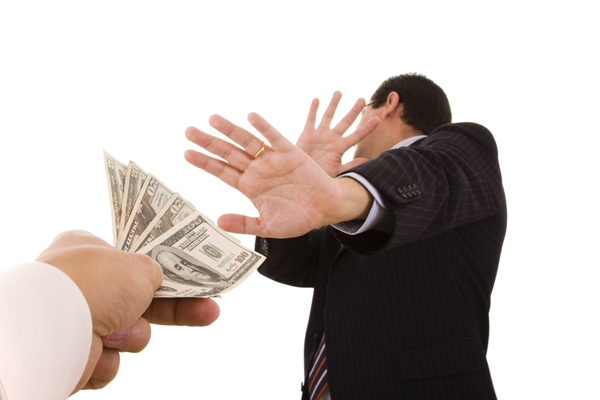 